Rafal Fudala, PhDAssistant ProfessorDept. Microbiology, Immunology & GeneticsUNT Health Science Center, Fort Worth, TX, 76107 Email: Rafal.Fudala@unthsc.eduPhone#: 817-735-0102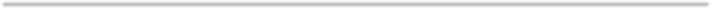 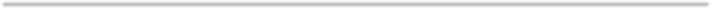 Research Interests: Cancer Drug Development, Early Cancer Detection, Fluorescence Spectroscopy, Optical Imaging and Biophysical Applications of Fluorescent Dyes.Work Experience/PositionsEducationBook ChaptersFudala R, Rich RM, Kimball J, Gryczynski I, Raut S, Borejdo J, Stankowska DL, Krishnamoorthy RR, Gryczynski K, Maliwal BP, Gryczynski Z. Multiple-Pulse Pumping with Time-Gated Detection for Enhanced Fluorescence Imaging in Cells and Tissue. P. Kapusta et al. (eds.), Advanced Photon Counting: Applications, Methods, Instrumentation, Springer Ser Fluoresc, (2014) 1-15 pp, DOI 10.1007/4243_2014_68.K. Midde, R. M. Rich, V. Hohreiter, S. L. Raut, R. Luchowski, C. Hinze, R. Fudala, I. Gryczynski, Z. Gryczynski, J. Borejdo. "Rotation of myosin lever arms during isometric contraction of skeletal myofibrils". In Skeletal Muscle: Physiology, Classification and Disease, M. Willems, Editor, Nova Science Publishers: Chichester, United Kingdom. (2012), pp. 1-24.Peer-Reviewed Publications:	Raut SG, Garud A, Nagarajan B, Sabnis N, Remaley A, Fudala R, Gryczynski I, Gryczynski Z, Dzyuba SV, Borejdo J, Lacko AG. Probing the Assembly of HDL Mimetic, Drug Carrying Nanoparticles, using Intrinsic Fluorescence. J Pharmacol Exp Ther. (2020) Jan 15;jpet.119.262899. doi: 10.1124/jpet.119.262899. [Epub ahead of print]. PMID: 31941718Gryczynski Z, Kimball J, Fudala R, Chavez J, Ceresa L, Szabelski M, Borejdo J, Gryczynski, I. Photophysical properties of 2-Phenylindole in poly (vinyl alcohol) film at room temperature. Enhanced phosphorescence anisotropy with direct triplet state excitation. Methods and Applications in Fluorescence (2019). Accepted, in press.Stankowska DL1, Nam MH, Nahomi RB, Chaphalkar RM, Nandi SK, Fudala R, Krishnamoorthy RR, Nagaraj RH. Systemically administered peptain-1 inhibits retinal ganglion cell death in animal models: implications for neuroprotection in glaucoma. Cell Death Discov. (2019) Jul 31;5:122.Synak A, Serdiuk I.E, Grobelna B, Fudala R, Gryczynski I, Bojarski P. Spectroscopic method for estimation of MMP-9 enzyme concentration and activity, Journal of Molecular Liquids (2019), 288:110936, https://doi.org/10.1016/j.molliq.2019.110936. Borejdo J, Gryczynski Z, Fudala R, Joshi CR, Borgmann K, Ghorpade A, Gryczynski I. Surface plasmon-assisted microscope. J Biomed Opt. (2018) Jun;23(6):1-4. doi: 10.1117/1.JBO.23.6.060502.Synak A, Fudala R, Gryczynski I, Kułak L, Shah S, Serdiuk IE, Grobelna B, Arłukowicz P, Kubicki A, Bojarski P. AMCA to TAMRA long range resonance energy transfer on a flexible peptide. Dyes and Pigments (2018), 158:60-64. doi: 10.1016/j.dyepig.2018.05.019.Synak A, Bojarski P, Grobelna B, Gryczynski I, Fudala R, Monka M. Enhanced emission of Nile Red on plasmonic platforms. Optical Materials. (2018), 78:82-87.Requena S, Ponomarchuk O, Castillo M, Rebik J, Brochiero E, Borejdo J, Gryczynski I, Dzyuba S, Gryczynski Z, Grygorczyk R, Fudala R. Imaging viscosity of intragranular mucin matrix in cystic fibrosis cells. Sci Rep. (2017), 7(1):16761. doi: 10.1038/s41598-017-17037-2.Borejdo J, Nagwekar J, Duggal D, Raut S, Rich R, Fudala R, Das H, Gryczynski Z and Gryczynski I. Actomyosin Function in Left and Right Ventricles of Failing Human Hearts is Identical. Austin Cardiol. (2017), 2(2): 1011.Duggal D, Nagwekar J, Raut S, Rich R, Das H, Patel V, Gryczynski I, Fudala R, Gryczynski Z, Blair Ch, Campbell KS, Borejdo J. No Difference in Kinetics and Spatial Distribution of Myosin of the Left and Right Ventricles of Human Hearts. Frontiers in Physiology (2017), 8:732.  https://doi.org/10.3389/fphys.2017.00732Shah S, Chandra A, Kaur A, Sabnis N, Lacko A, Gryczynski Z, Fudala R, Gryczynski I. Fluorescence properties of doxorubicin in PBS buffer and PVA films. Journal of Photochemistry and Photobiology B: Biology (2017), 170: 65–69.Shah S, Mandecki W, Li J, Gryczynski Z, Borejdo J, Gryczynski I, Fudala R. FRET Study in Oligopeptide-linked Donor-Acceptor System in PVA Matrix. Methods and Applications in Fluorescence (2016) 4 047002.Chib R, Requena S, Mummert M Strzhemechny Y, Gryczynski I, Borejdo J, Gryczynski Z, Fudala R. Fluorescence lifetime imaging with time-gated detection of hyaluronidase using a long lifetime azadioxatriangulenium (ADOTA) fluorophores. Methods and Applications in Fluorescence 4 (2016) 047001.Nagwekar J, Duggal D, Fudala R, Gryczynski I, Raut S, Gryczynski Z, Borejdo J. Differences in the spatial distribution of actin in the left and right ventricles of functioning rabbit hearts. Medical Photonics (2016) in press, http://dx.doi.org/10.1016/j.medpho.2016.07.001Chib R, Mummert M, Bora I, Laursen BW, Shah S, Pendry R, Gryczynski I, Borejdo J, Gryczynski Z, Fudala R. Fluorescent biosensor for the detection of hyaluronidase: intensity-based ratiometric sensing and fluorescence lifetime-based sensing using a long lifetime azadioxatriangulenium (ADOTA) fluorophore. Anal Bioanal Chem. (2016) 408:3811–3821, doi:10.​1007/​s00216-016-9472-5Requena S, Raut S, Doan H, Kimball J, Fudala R, Borejdo J, Gryczynski I, Strzhemechny Y, Gryczynski Z. Multi-pulse pumping for far-field super-resolution imaging. Proc. of SPIE (2016) Vol. 9714 97140F-1. doi: 10.1117/12.2221921Raut S, Kimball JD, Fudala R, Bora I, Chib R, Jaafari H, Castillo M, Smith NW, Dzyuba AV, Gryczynski Z. Triazine-based BODIPY trimer as a molecular viscometer. Phys. Chem. Chem. Phys., (2016), DOI: 10.1039/C5CP07214J.Chib R, Shah S, Gryczynski Z, Fudala R, Borejdo J, Zelent B, Corradini MG, Ludescher RD Gryczynski I. Standard reference for instrument response function in fluorescence lifetime measurements in visible and near infrared. Meas. Sci. Technol. 27 (2016) 027001 (6pp)Shah S, Gryczynski Z, Chib R, Fudala R, Baxi A, Borejdo J, Synak A, Gryczynski I. Demonstration of FRET in solutions. Methods Appl. Fluoresc. 4 (2016) 015001.Duggal D, Nagwekar J, Rich R, Huang W, Midde K, Fudala R, Das H, Gryczynski I, Szczesna-Cordary D, Borejdo J. Effect of a myosin regulatory light chain mutation K104E on actin-myosin interactions. Am J Physiol Heart Circ Physiol. (2015) May 15;308(10):H1248-57. doi: 10.1152/ajpheart.00834.2014. Epub 2015 Mar 13.Nagwekar J, Duggal D, Midde K, Rich R, Liang J, Kazmierczak K, Huang W, Fudala R, Gryczynski I, Gryczynski Z, Szczesna-Cordary D, Borejdo J. A Novel Method of Determining the Functional Effects of a Minor Genetic Modification of a Protein. Front. Cardiovasc. Med. (2015) 2:35. doi: 10.3389/fcvm.2015.00035Duggal D, Nagwekar J, Rich R, Huang W, Midde K, Fudala R, Gryczynski I, Szczesna-Cordary D, Borejdo J. Effect of a Myosin Regulatory Light Chain mutation K104E on Actin-Myosin Interactions. Am J Physiol Heart Circ Physiol. (2015) Mar 13:ajpheart.00834.2014. doi: 10.1152/ajpheart.00834.2014.Nagwekar J, Duggal D, Rich RM, Raut S, Fudala R, Gryczynski I, Gryczynski Z, Borejdo J. Spatial Distribution of Actin and Mechanical Cycle of Myosin are Different in Right and Left Ventricles of Healthy Mouse Hearts. Biochemistry, (2014), Dec 9;53(48):7641-9. doi: 10.1021/bi501175sRaut S, Kimball J, Fudala R, Doan H, Maliwal B, Sabins N, Lacko A, Gryczynski I, Dzyuba SV, Gryczynski Z. Homodimeric BODIPY Rotor as a Fluorescent Viscosity Sensor for Membrane-Mimicking and Cellular Environments. Physical Chemistry Chemical Physics, (2014), DOI: 10.1039/C4CP04260C.Sthoyko T, Raut S, Rich RM, Sronce RJ, Fudala R, Mason R, Akopova I, Gryczynski Z, Gryczynski I. Preparation of Plasmonic Platforms of Silver Wires on Gold Mirrors and Their Application to Surface Enhanced Fluorescence. ACS Appl. Mater. Interfaces, Accepted Manuscript (2014), 6, 18780−18787, DOI: 10.1021/am504431j.Raut S, Maliwal B, Shumilov D, Rich R, Fudala R, Chib R, Kokate R, Butler S, Gryczynski Z, Gryczynski I. Photophysics, RET Probes and Imaging Applications for Fluorescent BSA Au Nanoclusters. Biophysical Journal, Volume 106, Issue 2, Supplement 1, 28 January (2014), Page 401a.Raut S, Fudala R, Rich RM, Kokate R, Chib R, Gryczynski Z, Gryczynski I. Long Lived BSA Au Clusters as a Time Gated Intensity Imaging Probe. Nanoscale (2014). 6:2594-2597. DOI: 10.1039/C3NR05692A.Duggal D, Nagwekar J, Rich R, Midde K, Fudala R, Gryczynski I, Borejdo J. Phosphorylation of Myosin Regulatory Light Chain Has Minimal Effects on Kinetics and Distribution of Orientations of Cross-Bridges of Rabbit Skeletal Muscle. Am J Physiol Regul Integr Comp Physiol. (2014) Feb;306(4):R222-33. doi: 10.1152/ajpregu.00382.2013Raut S, Rich RM, Fudala R, Butler S, Kokate R, Gryczynski Z, Luchowski R, Gryzcynski I. Resonance Energy Transfer Between Fluorescent BSA Protected Au Nanoclusters and Organic Fluorophores. Nanoscale (2014) Jan 7;6(1):385-91. doi: 10.1039/c3nr03886fShumilov D, Popov A, Fudala R, Akopova I, Gryczynski I, Borejdo J, Gryczynski Z, Grygorczyk R. Real-time imaging of exocytotic mucin release and swelling in Calu-3 cells using Acridine Orange. Methods (2014) Mar 15;66(2):312-24. doi: 10.1016/j.ymeth.2013.09.004.Rich RM, Gryczynski I, Fudala R, Borejdo J, Stankowska DL, Krishnamoorthy RR, Raut S, Maliwal BP, Shumilov D, Doan H, Gryczynski Z. Multiple-pulse pumping for enhanced fluorescence detection and molecular imaging in tissue. Methods (2014) Mar 15;66(2):292-8. doi: 10.1016/j.ymeth.2013.08.026.Kimball J, Shumilov D, Maliwa B, Zerda YW, Rout B, Fudala R, Raut R, Gryczynski I, Simanek E, Borejdo J, Rich R, Akopova I, Gryczynski Z. Fluorescent nanodiamonds for ultrasensitive detection. Proc. SPIE 8950, Single Molecule Spectroscopy and Superresolution Imaging VII, 89501H (March 4, 2014); doi:10.1117/12.2045376; http://dx.doi.org/10.1117/12.2045376Kimball J, Shumilov D, Fudala R, Raut S, Gryczynski I, Borejdo J, Akopova I, Grygorczyk R, Gryczynski Z. Simple multipulse excitation for enhanced detection of long-lived fluorophores. Proc. SPIE8950, Single Molecule Spectroscopy and Superresolution Imaging VII, 895005 (March 4, 2014); doi:10.1117/12.2045432; http://dx.doi.org/10.1117/12.2045432Raut S, Rich R, Fudala R, Kokate R, Kimball J, Vishwanatha J, Gryczynski Z, Gryczynski I. BSA Au Clusters as a Probe for Enhanced Fluorescence Detection Using Multi-pulse Excitation Scheme. (2013). Curr Pharm Biotechnol. 14(13):1139 – 1144.Fudala R, Rout S, Maliwal BP, Zerda TW, Gryczynski I,  Simanek E, Borejdo J, Rich R, Akopova I, Gryczynski Z. FRET Enhanced Fluorescent Nanodiamonds. Current Pharmaceutical Biotechnology. (2013): 14(13): 1127 – 1133.Fudala R, Rich R, Mukerjee A, Ranjan AP, Vishwanatha JK, Kurdowska AK, Gryczynski Z, Borejdo J, Gryczynski I. Fluorescence Detection of MMP-9. II. Ratiometric FRET-Based Sensing With Dually Labeled Specific Peptide. Current Pharmaceutical Biotechnology. (2013): 14(13): 1134 - 1138.Seo J-T, Raut S, Abdel-Fattah M, Rice Q, Tabibi B, Rich R, Fudala R, Gryczynski I, Gryczynski Z,Kim W-J, Jung S, Hyun R. Time-resolved and temperature-dependent photoluminescence of ternary and quaternary nanocrystals of CuInS2 with ZnS capping and cation exchange. J. Appl. Phys. 114, 094310 (2013); doi: 10.1063/1.4820269Brooks MM, Neelam S, Fudala R, Gryczynski I, Cammarata PR. Lenticular mitoprotection. Part A: Monitoring mitochondrial depolarization with JC-1 and artifactual fluorescence by the glycogen synthase kinase-3β inhibitor, SB216763. Mol Vis. (2013) Jun 27;19:1406-1412.Maliwal BP, Fudala R, Raut S, Kokate R, Sørensen TJ, Laursen BW, Gryczynski Z Gryczynski I. Long-lived bright red emitting azaoxo-triangulenium fluorophores. PLoS One. (2013) May 7;8(5):e63043.Rich RM, Mummert M, Gryczynski Z, Borejdo J, Sørensen TJ, Laursen BW, Foldes-Papp Z, Gryczynski I, Fudala R. Elimination of autofluorescence in fluorescence correlation spectroscopy using the AzaDiOxaTriAngulenium (ADOTA) fluorophore in combination with time-correlated single-photon counting (TCSPC). Anal Bioanal Chem. (2013) May;405(14):4887-94. doi: 10.1007/s00216-013-6879-0.Rich RM, Mummert M, Gryczynski Z, Borejdo J, Gryczynski I, Sørensen TJ, Laursen BL, Fudala R. Detection of hyaluronidase activity using fluorescence lifetime correlation spectroscopy to separate diffusing species and eliminate autofluorescence. (2013) SPIE BiOS. 859003-12.Midde K, Rich R, Marandos P, Fudala R, Li A, Gryczynski I, Borejdo J. Comparison of Orientation and Rotational Motion of Skeletal Muscle Cross-Bridges Containing Phosphorylated and de-Phosphorylated Myosin Regulatory Light Chain. (2013). J. Biol. Chem. Mar 8;288(10):7012-23. doi: 10.1074/jbc.M112.434209. Epub 2013 Jan 14.Chib R, Raut S, Fudala R, Chang A, Mummert M, Rich R, Gryczynski Z, Gryczynski I FRET based Ratio-metric Sensing of Hyaluronidase in Synthetic Urine as a Biomarker for Bladder and Prostate Cancer. (2013). Curr Pharm Biotechnol. 14:470-474. DOI: 10.2174/13892010113149990222Krupa A, Fudala R, Florence JM, Tucker T, Allen TC, Standiford TJ, Luchowski R, Fol M, Rahman M, Gryczynski Z, Gryczynski I, Kurdowska AK. Bruton’s tyrosine kinase mediates FcγRIIa / TLR4 receptor cross-talk in human neutrophils. American Journal of Respiratory Cell and Molecular Biology; (2013), Feb;48(2):240-9. doi: 10.1165/rcmb.2012-0039OC.Rich RM, Stankowska DL, Maliwal BP, Sørensen TJ, Laursen BW, Krishnamoorthy RR, Gryczynski Z, Borejdo J, Gryczynski I, Fudala R. Elimination of autofluorescence background from fluorescence tissue images using time-gated detection and the AzaDiOxaTriAngulenium (ADOTA) fluorophore. Analytical and Bioanalytical Chemistry; (2013), Feb;405(6):2065-75. DOI: 10.1007/s00216-012-6623-1.Komissarov AA, Stankowska D, Krupa A, Fudala R, Florova G, Florence J, Fol M, Allen TC, Idell S, Matthay MA, Kurdowska AK. Novel aspects of urokinase function in the injured lung: role of α2-macroglobulin. Am J Physiol Lung Cell Mol Physiol. (2012) Oct 12. 303:L1037-L1045. doi:10.1152/ajplung.00117.2012.Rich R, Li J, Fudala R, Gryczynski Z, Gryczynski I, Mandecki W. Properties of coatings on RFID p-Chips that support plasmonic fluorescence enhancement in bioassays. Analytical and Bioanalytical Chemistry; (2012), Nov;404(8):2223-31. doi: 10.1007/s00216-012-6369-9.Rich R.M, Mummert M, Foldes-Papp Z, Gryczynski Z, Borejdo J, Gryczynski I, Fudala R. Detection of hyaluronidase activity using fluorescein labeled hyaluronic acid and fluorescence correlation spectroscopy, Journal of Photochemistry and Photobiology B: Biology (2012), 116 (2012) 7–12.Seo J, Fudala R, Kim W-J, Rich R, Tabibi B, Cho H, Gryczynski Z, Gryczynski I, Yu W. Hybrid optical materials of plasmon-coupled CdSe/ZnS coreshells for photonic applications. Opt Mater Express. (2012) Aug 1;2(8):1026-1039.Arabski M, Fudala R, Koza A, Wasik S, Futoma-Koloch B, Bugla-Ploskonska G, Kaca W. The presence of anti-LPS antibodies and human serum activity against Proteus mirabilis S/R forms in correlation with TLR4 (Thr399Ile) gene polymorphism in rheumatoid arthritis. Clin Biochem. (2012) Nov;45(16-17):1374-82. doi: 10.1016/j.clinbiochem.2012.06.021.Dibas A, Jiang M, Clark A.F, Fudala R, Gryczynski I, Gryczynski Z, Yorio T. Characterization of trafficking of RFP-GRα and EGFP-GRβ steroid receptor translocation in a transformed human trabecular meshwork cell-line. IVOS (2012), May 17;53(6):2938-50.Folmar M, Shtoyko T, Fudala R, Akopova I, Gryczynski Z, Raut S, Gryczynski I. Metal Enhanced Fluorescence of Me-ADOTA+ by Silver Triangular Nanoprisms on a Gold Film. Chemical Physics Letters (2012). 531:126–131.Fudala R, Mummert ME, Gryczynski Z, Rich R, Borejdo J, Gryczynski I. Lifetime-based sensing of the hyaluronidase using fluorescein labeled hyaluronic acid. Journal of Photochemistry and Photobiology B: Biology. (2012) Jan 5;106(1):69-73.Maliwal BP, Raut S, Fudala R, D’Auria S, Marzullo VM, Luini A, Gryczynski I, Gryczynski Z. Extending FRET Measurements Beyond 100 Å; with Commonly Used Organic Fluorophores: Enhanced Transfer in the Presence of Multiple Acceptors. Journal of Biomedical Optics; (2012); 17(1), 011006, doi:10.1117/1.JBO.17.1.011006.Fudala R, Mummert M, Gryczynski Z, Gryczynski I. Fluorescence detection of hyaluronidase. Journal of Photochemistry and Photobiology B: Biology. (2011), Sep 2;104(3):473-7.Fudala R, Ranjan AP, Mukerjee A, Vishwanatha JK, Gryczynski Z, Borejdo J, Sarkar P, Gryczynski I. Fluorescence detection of MMP-9. I – MMP-9 selectively cleaves Lys-Gly-Arg-Ser-Leu-Ser-Gly-Lys peptide. Current Pharmaceutical Biotechnology. (2011) May 1;12(5):834-8.Luchowski R, Shtoyko T, Apiccela E, Sarkar P, Akopova I, Raut S, Fudala R, Borejdo J, Gryczynski Z, Gryczynski I. Fractal-like silver aggregates enhance the brightness and stability of single-molecule fluorescence. Applied Specroscopy. (2011), 65(2):174-180.Fudala R, Allen TC, Krupa A, Cagle P, Nash S, Gryczynski I, Gryczynski Z, Kurdowska a. Increased Levels of Nuclear Factor-κ B and Fos Related Antigen-1 in Lung Tissues from Patients with Acute Respiratory Distress Syndrome. Arch Pathol Lab Med. (2011) May;135(5):647-54.Fudala R, Krupa A, Stankowska D, Allen TC, and Kurdowska AK. Does activation of the FcγRIIa play a role in the pathogenesis of the acute lung injury / acute respiratory distress syndrome? Clin. Sci. (2010) Jan 26;118(8):519-26.Kurdowska AK, Krupa A, Fudala R. Delay of LPS-induced acute lung injury resolution by soluble immune complexes is neutrophil dependent. Letter to the Editor. Shock. (2010) Jan;33(1):106Kaca W, Arabski M, Fudala R, Holmström E, Sjöholm A, Weintraub A, Futoma-Kołoch B, Bugla-Płoskońska G, Doroszkiewicz W. Human complement activation by smooth and rough Proteus mirabilis lipopolysaccharides. Arch Immunol Ther Exp. (2009) Sep-Oct;57(5):383-91.Krupa A, Fudala R, Stankowska D, Loyd T, Allen TC, Matthay MA, Gryczynski Z, Gryczynski I, Mettikolla YV, Kurdowska A. Anti-Chemokine Autoantibody: Chemokine Immune Complexes Activate Endothelial Cells via IgG Receptors. Am J Respir Cell Mol Biol. (2009) Aug;41(2):155-69.Stankowska D, Fudala R, and Kurdowska A. Mechanism of epithelial injury triggered by anti-IL-8:IL-8 immune Complexes. Proceedings of the American Thoracic Society. (2008) 5:365-366.Fudala R, Krupa A, Stankowska D, Allen TC and Kurdowska A. Anti-IL-8 Autoantibody: IL-8 Immune Complexes in Acute Lung Injury / Acute Respiratory Distress Syndrome. Clin Sci (Lond). (2008) Mar;114(6):403-12.Krupa A, Walencka MJ, Shrivastava V, Loyd T, Fudala R, Frevert CW, Martin TR, Kurdowska AK. Anti-KC Autoantibody:KC Complexes Cause Severe Lung Inflammation in Mice Via IgG Receptors. Am J Respir Cell Mol Biol. (2007) Nov;37(5):532-43.Fudala R, Krupa A, Matthay MA, Allen TC, Kurdowska AK. Anti-IL-8 autoantibody:IL-8 immune complexes suppress spontaneous apoptosis of neutrophils. Am J Physiol Lung Cell Mol Physiol. (2007);293(2):364-374.Allen TC, Fudala R, Nash SE, Kurdowska A. Anti-interleukin 8 autoantibody:interleukin 8 immune complexes visualized by laser confocal microscopy in injured lung. Arch Pathol Lab Med. (2007) 131(3):452-456.Allen TC, Fudala R, Nash SE, Kurdowska A, Alvira CM, Abate A, Yang G, Dennery PA. Bibliography Current World Literature Vol 14 N, Lab Med 131, 452-456.Kondakova AN, Fudala R, Senchenkova SN, Shashkov AS, Knirel YA, Kaca W. Structure of a lactic acid ether-containing and glycerol phosphate-containing O-polysaccharide from Proteus mirabilis O40. Carbohydr Res. (2005) 340(9):1612-1617.Kondakova AN, Linder B, Fudala R, Senchenkova SN, Moll H, Shashkov AS, Kaca W, Zahringer U, Knirel YA.  New structures of the O-specific polysaccharides of proteus. 4. Polysaccharides containing unusual acidic N-acyl derivatives of 4-amino-4,6-dideoxy-D-glucose. Biochemistry (Mosc). (2004) 69(9):1034-1043.Kondakova AN, Fudala R, Bednarska K, Senchenkova SN, Knirel YA, Kaca W. Structure of the neutral O-polysaccharide and biological activities of the lipopolysaccharide of Proteus mirabilis O20.Carbohydr Res. (2004) 339(3):623-628.Kondakova AN, Senchenkova SN, Gremyakov AI, Shashkov AS, Knirel YA, Fudala R, Kaca W. Structure of the O-polysaccharide of Proteus mirabilis O38 containing 2-acetamidoethyl phosphate and N-linked D-aspartic acid. Carbohydr Res. (2003) 338(22):2387-2392.Fudala R, Kondakova AN, Bednarska K, Senchenkova SN, Shashkov AS, Knirel YA, Zahringer U, Kaca W. Structure and serological characterization of the O-antigen of Proteus mirabilis O18 with a phosphocholine-containing oligosaccharide phosphate repeating unit. Carbohydr Res. (2003) 338(18):1835-1842.Kondakova AN, Fudala R, Senchenkova SN, Shashkov AS, Knirel YA, Kaca W. Structural and serological studies of the O-antigen of Proteus mirabilis O-9. Carbohydr Res. (2003) 338(11):1191-1196.Bednarska K, Kassak P, Fudala R, Waczulikova I, Kaca W, Watala C, Sikurova L. Effects of Merocyanine 540-Sensitized Photoirradiation on Proteus mirabilis Growth and Lipopolysaccharide Toxicity. Laser Physics. (2003) 13(9): 212-216.Fudala R, Doroszkiewicz W, Niedbach J, Gamian A, Weintraub A, Kaca W.  The factor C3 conversion in human complement by smooth Shigella flexneri lipopolysaccharides. Acta Microbiol Pol. (2003) 52(1):45-52.Sept. 2017-PresentAssistant Professor,Department of Microbiology, Immunology & Genetics, University of North Texas Health Science Center at Fort Worth, Fort Worth, Texas. Assistant Director, Lipoprotein Drug Delivery Research Laboratory, HDL Drug Delivery Initiative (October 2019-present).Aug. 2018- PresentAdjunct Professor (Biology),Tarrant County Community College, Fort Worth TXFeb. 2012 – Aug. 2017Instructor (independent faculty position),Center for Fluorescence Technologies and Nanomedicine, Institute for Molecular Medicine, University of North Texas Health Science Center at Fort Worth, Fort Worth, Texas.Feb. 2010 – Feb. 2012Postdoctoral Research Associate,Department of Microbiology and Immunology University of North Texas Health Science Center at Fort Worth, Fort Worth, Texas.Sept. 2004 – Jan. 2010Postdoctoral Research Associate,Department of Biochemistry, University of Texas, Health Science Center at Tyler, Tyler, Texas.Feb. 2004 – Aug. 2017Research Assistant,Institute of Biology, Jan Kochanowski University, Kielce, Poland.1999 – 2004Ph.D. Student, Department of Microbiology and Immunology, University of Lodz, Lodz, Poland.Coursework - Microbiology and Immunology, Biochemistry, Molecular and Cell Biology, Biophysics, Urinary Tract Infection.1995 - 1999MS Student, Department of Biochemistry, University of Lodz, Lodz, Poland.Coursework – Biochemistry, Biophysics, Microbiology and Immunology, Molecular and Cell Biology, B-cell leukemia.